
Andreas Jugmann  *  1875 - 1975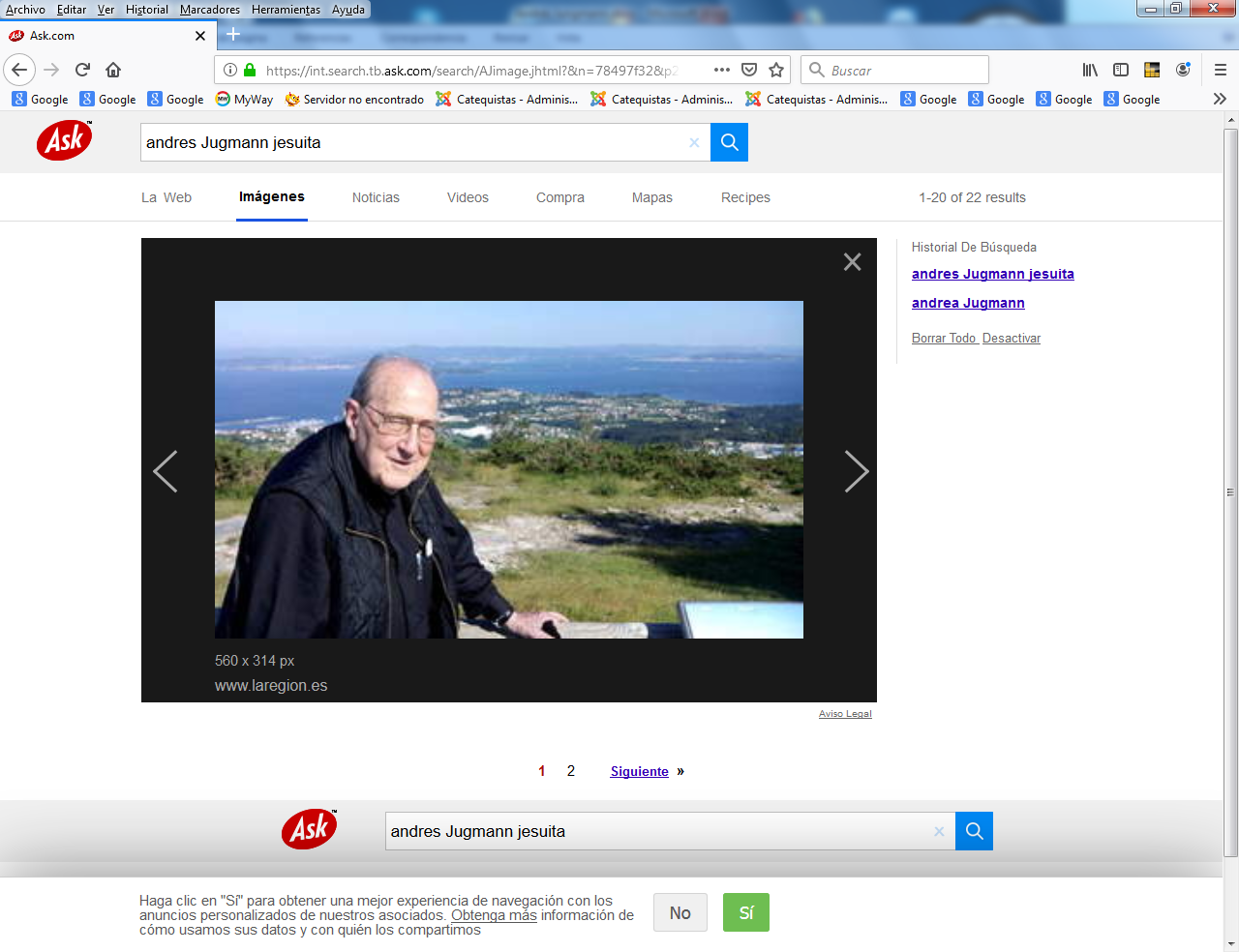  La catequesis tiene una estrecha relación con la liturgia. El liturgista Jungmann se encargó con sus libros de recordar a los catequistas que su palabra pedagógica tiene sólo cuerpo y carece de alma, si no se integra en la palabra de Dios a través de la liturgia. Su "Tratado de catequética" llenó de luz todo el siglo XX. Su valor como orientador de los catequistas  fue un magnífico don para entender y atender la catequesis en Occidente.    Josef Andreas Jungmann (16 Noviembre 1889 en Sand in Taufers, Sur del Tirol -– 26  de Enero de 1975, Innsbruck, Austria). Fue un admirable y  muy influyente jesuita, que imprimió en la liturgia una orientación carismática que resultó decisiva en el camino para el Concilio Vaticano II. Gracias a esas influencias el primer documento (Sacosanctum concilium) versó sobre la renovación de la plegaría oficial de la Iglesia.  Es conveniente recordar que ya antes del Concilio el movimiento litúrgico resultó el elemento determinante de una superación de la restrictiva liturgia  de Trento,  dominada por el miedo a extender la teología protestante y conducir a los fieles a las exageraciones de los renovadores luteranos.   Jugmann contribuyó a desmontar ese muro de temor, sobre todo con su obra “La santa misa del rito romano”,  en donde  rechazaba la reducción de la plegaria de acción de gracias a los clérigos que dominaban el latín y toleraban que durante el Santo Sacrificio se estuvieran rezando devociones a los santos, incluida a la Virgen María como era el rezo del Rosario.Jungmann estudió en  Brixen, Innsbruck, Munich y en Vienna. Fue ordenado sacerdote en 1913. Después de varios años entregado a la actividad pastoral como vicario en  una parroquia de Niedervintl (1913-1915) y de Gossensass (1915-1917) determine ingresar en la Compañía de Jesús el 23 de Septiembre de 1917 in St. Andrés de Carinthia, Austria.   En 1918 siguió estudios en el Teologado de los jesuitas de  Innsbruck, obteniendo allí el Doctorado en Teología en 1923. Y hasta 1925 ejerció la docencia en  Munich y en Vienna.     Durante ese ministerio pastoral se planteó serías dudas sobre el modo de educar la fe  y sobre el peligro de hacer sólo afirmaciones teóricas sin descender a las realidades de la vida concreta de las personas. Moverse en teorías y no entrar a fondo en el mensaje de Jesús no le satisfacían y comprendió que le había llegado la hora de alejarse de la rutina.  Desde 1925 hizo muchas lecturas de pedagogía, catequética y liturgia en la Universidad de Insbruck, en donde ejerció como profesor extraordinario desde 1930, ascendiendo a ser de mayor categoría desde1934 y actuando como profesor honorario desde 1956. Su prestigio le mereció ser declarado doctor honorario por la Universidad de Salzburgo en 1972.  Para ese tiempo ya todos le consideraban como un gran defensor del movimiento litúrgico  y como promotor de la actividad participativa de los cristianos en todos los encuentros litúrgicos. Desde 1927 a 1963 fue jefe de redacción de la Zeitschrift für katholische Theologie[ Durante la Guerra mundial él vivió en Austria, a donde fue llamado como reservista, si bien su mente estuvo activa a la vista de los acontecimientos. Fue entonces cuando redactó su obra “La misa del rito romano: sus orígenes y su desarrollo", que se publicó en 1948. Fue llamado a Roma como miembro de la comisión de liturgia preparatoria al Concilio convocado por  Juan XXIII.  Y sus ideas y exigencias marcaron la redacción del documento  Sacrosanctum concilium  sonre la renovación litúrgica. También fue reclamado en la redacción del documento Gravissimum  educationis momentum sobre la educación, por su defensa de la estrecha relación que la liturgia tiene que ejercer en la educación de la fe. Sus obras  Publicó en 1936 en Ratisbona, Alemania, un estudio sobre la predicación primitiva del anuncio de la buena nueva, donde dio preferencia a la comprensión religiosa y gozosa del mensaje cristiano por encima de la insistencia en los dogmas obligatorios, los preceptos y los ritos. Fue retirado de librerías por orden de la Congregación del Santo Oficio.    Lo reformuló en 1963 en lnnsbruck, ya en vísperas del Concilio, pero mantuvo su orientación en defensa de un cambio de estrategia y en previsión de los nuevos tiempos que ya entonces nacían.  No menos influencia ejerció en los albores del movimiento catequístico que se intuía desde mediados del siglo. Fue su obra “La Catequética” la que armonizó la actitud de fe  (fides quae creditur, fe con la cual se cree) con el contenido de la fe (Quí es quae Crćditur, ) (fe en que se cree). Llamaba kerigmático a dos cosas: a) un discurso teológico a manera de pregón más exhortativo que doctrinal y teórico, y b) el primer anuncio pascual con llamamiento a la conversión.      Fue consultor del Concilio Vaticano II como pionero de la teología kerigmática. Ésta transmitió al Concilio avances renovadores: considerar la Biblia y la Tradición como portadoras de la revelación del amor de Dios Salvador (Dei Verbum 7), considerar al ser humano actual dentro de la historia de la salvación (DV 4), el ser la Iglesia luz de las gentes por ser Cristo luz del mundo (Lumen Gentium 1), ver la moral como manifestación de la vida de Cristo recibida en el bautismo (LG 7), entender los Sacramentos como acciones Santificadoras de Cristo (LG 7; 41) y la liturgia como manifestación del misterio de Cristo y celebración de su Pascua (SC 2; 6), relacionar la Biblia con la liturgia y la catequesis (DV 35; SC 16).Entre esos escritos se pueden citarThe liturgical celebration. Pustet, Regensburg, 1939Christ as the center of religious education. Herder, Freiburg, 1939Liturgy. Rauch, Innsbruck. 1941The Eucharist. Herder, Vienna, 1946Missarum Sollemnia. A genetic explanation of the Roman Mass (2 volumes). Herder, Vienna. First edition, 1948; 2nd Edition, 1949, 5th edition, Herder, Vienna-Freiburg-Basel, and Nova & Vetera, Bonn, 1962, ISBN 3-936741-13-1Liturgical renewal. Retrospect and Prospect. Butzon and Bercker, Kevelaer, 1962, Vol. 29The worship of the Church. On the background of his history briefly explained. Tyrolia, Innsbruck-Vienna-Munich 3rd ed., 1962Liturgy of the Christian Early Period up to Gregor the Great . University of Freiburg, Switzerland'Christian prayer in change and existence' '. Publisher Ars Sacra, Munich, 1969, in Live and Believe seriesMass in the people of God. A post conciliar view through Missarum Sollemnia. Herder, Friborg-Basel-Vienna, 1970"Constitution on the Sacred Liturgy". In H. Vorgrimler, Commentary on the Documents of Vatican II, Vol 1. Burns & Oates, London and Herder & Herder, New York, pp. 1–80, 1966